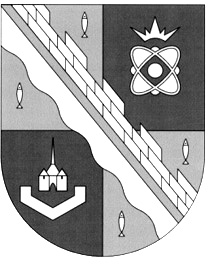 СОВЕТ ДЕПУТАТОВ МУНИЦИПАЛЬНОГО ОБРАЗОВАНИЯСОСНОВОБОРСКИЙ ГОРОДСКОЙ ОКРУГ ЛЕНИНГРАДСКОЙ ОБЛАСТИ(ТРЕТИЙ СОЗЫВ)Р Е Ш Е Н И Е Рассмотрев решения№54 от 19 декабря 2018 г. и № 6 от 13.02.2019 г. постоянной комиссии по жилищно-коммунальному комплексу, транспорту и безопасности, совет депутатов Сосновоборского городского округаР Е Ш И Л:1. Внести дополнение в «Адресный план реконструкции, ремонта и строительства новых пешеходных дорожек на территории города Сосновый Бор на 2016-2020 годы», утвержденный решением совета депутатов от 27.01.2016 №16, включив в него дополнительные строки в следующей редакции:2.Настоящее решение вступает в силу со дня принятия.3.Настоящее решение обнародовать на сайте городской газеты «Маяк».Глава Сосновоборскогогородского округа                                                                   А.В. Иванов                     от 27.02.2019 г.  № 16«О внесении дополнений в «Адресный план реконструкции, ремонта и строительства новых пешеходных дорожек на территории города Сосновый Бор на 2016-2020 годы»ОчередностьМеста реконструкции, ремонта и строительства новых пешеходных дорожек98.Ремонт пешеходной дорожки от ДЮСШ к ул. Космонавтов99.Строительство пешеходной дорожки от торца д. 34 
до ул. Солнечная к ТЦ «Ленинград»100.Реконструкция пешеходных дорожек вдоль домов №33, №45, №37 и №43 по ул. Солнечная